STANDARD OPERATION PROCEDURE FOR THE SEMI-BATCH REACTORS (reactor #2 in Lab E-103)Date of the last revision: ___ / ___ / ___Personal Protective Equipment (PPE) Required: Safety glasses, lab coat and gloves.(Preparation of the reaction feedstock has to be performed before starting the reaction inside the fumed hood).Chemicals used (IUPAC Name, CAS Number, MSDS, Associated Risks): ___________________________________________________________________________________________________________________________________________________________________________________________________________________________________________________________________________________________________________________________________________________________________________________________________________________________________________________________________________________________________________________________________________________________________.CHEFIGURE 1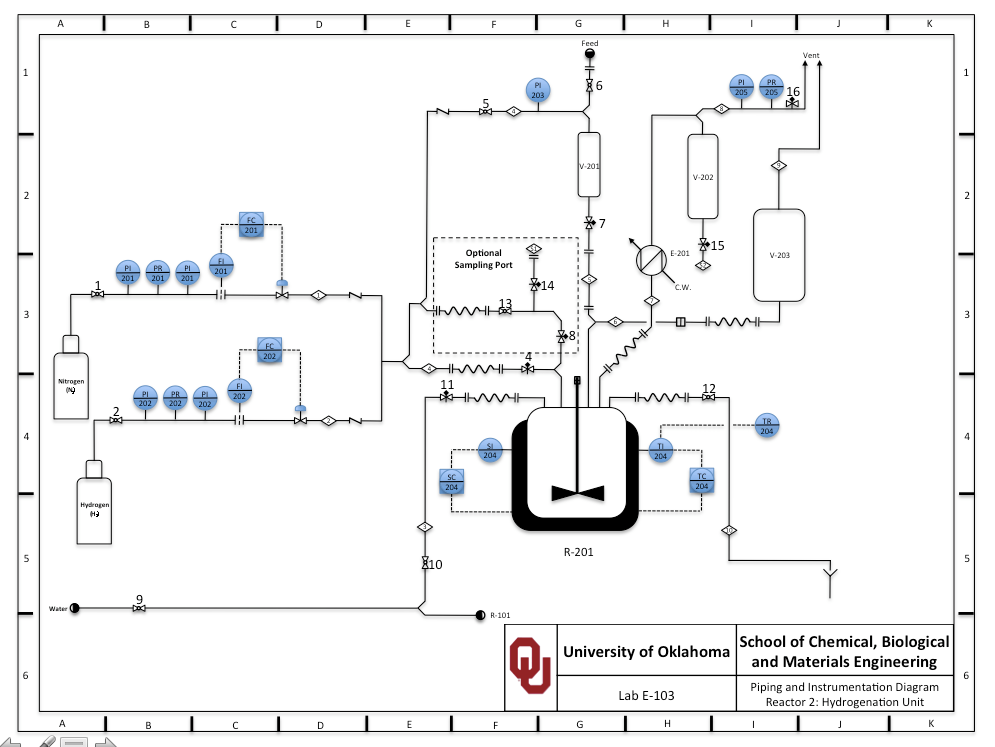 STEPSTEPSAFETY RISKS SAFETY PRECAUTIONS1. - AUTOCLAVE REACTOR ESSAMBLING:1.1Weight the mass of catalyst required for the reaction.1.2Transfer the catalyst into the reactor vessel.1.3Fill the stainless-steel autoclave Parr 4842 (R-2) with the solvent (vessel total volume 45.00 ml).1.4Seal the reactor at the bench, using a dynamometric wrench to adjust the pressure on the screws to tight properly the unit.1.5Connect the reactor to the system, plugging lines 3,4,5,6,7 and 10 to the autoclave Parr 4842 and the thermocouple for the TI-204 and TR-204. (See Figure 1)2. - SET UP OF THE SECONDARY SERVICES:2.1Start the water-cooling flow to the magnetic stirring by opening the ball valve 8 in the principal water line of the lab E-103.2.2Open the ball valve 11 in the water outlet of the stirring2.3Open the ball valve 10 in the water inlet of the stirring.2.4Open 25% the needle valve 9 in the water inlet of the stirring.2.5Turn on the chiller E-201 and set up the temperature to the desired value (See Figure 1).2.6Turn on the Control Panel for the autoclave reactor Parr 4842.2.7Set up the temperature in 25C using the temperature controller TC-204 (See Figure).2.8Turn on the magnetic stirring at the desired speed using the stirring controller SC-204.3. - PURGE OF THE REACTION: 3.2Close the outlet and inlet valves of the feeding injection cylinder (valves 5, 6, and 7 See Figure 1).3.3Close the outlet and inlet valves of the condensation cylinder (valves 15 See Figure 1).3.4Close the outlet and inlet valves of the sampling port (valves 8, 13, and 14 See Figure 1)3.5Check in the PI-201 that the pressure inside the cylinder is at least 500 psi higher than the operation pressure. 3.6Adjust the pressure with the pressure regulator PR-201 at a pressure at least 50 psi higher than the operation pressure.3.7Open the Nitrogen inlet ball valve 1.3.8Turn on the Nitrogen Flow Controller FC-201.3.9Set up the Nitrogen flow (Channel 1) to the operation flow (scm3/s).3.10Open valve 16.3.11Open valves 5 and 7 to purge the feed injection cylinder. 3.12Adjust the Back Pressure Regulator PR-205 to the operation pressure.3.13Keep that flow for 30 min. 3.14Close the valves 5 and 7.3.15Open the needle valve 4.3.16Keep the flow until the pressure indicator PI-203 reaches the operation pressure.3.17When the operation pressure is reached set up the Nitrogen flow (Channel 1) in 0 % or 0 scm3/s.3.18Close the needle vale 4 and ball valve 16.4. – HIGH PRESSURE LEAK TEST:4.1Apply snoop liquid the gas valves (4,5,6,7,8,13,14, and 15) and gas lines (1,2,4,5,6,7, and 8) of the reactor.4.2Check the formation of bubbles. 4.3Check that the pressure indicator P-203 (pressure inside the reactor) is constant during the leak test.4.4If there are leaks in the system, then it is necessary to follow the procedure 4 (CONECCTION READJUSTMENT).4.5If there are no leaks in the system, then it is possible to continue to procedure 4 (catalyst reduction with hydrogen).5. - CONNECTIONS READJUSTMENT:5.1Identify the source of the gas leak (Valve or gas line)5.2Open ball valve 165.3Reduce the reactor pressure down to atmospheric pressure using the pressure regulator PR-2035.4Tight the connection5.5To pressurize again the system refer to procedure 3 (PURGE OF THE REACTION SYSTEM).6. – CATALYST REDUCTION WITH HYDROGEN:6.1Check that the operation pressure have been reached 6.2Set up the reactor temperature to the reduction temperature using the temperature controller TC-204 with the Derivative Method to perform the temperature ramp.6.3Wait until the reaction temperature is reached. 6.4Check that the pressure indicator PI-202 (pressure inside the cylinder) is at least 300 psi higher than the operation pressure.6.5Adjust the pressure with the pressure regulator PR-202 at a pressure at least 50 psi higher than the operation pressure.6.6Open the Hydrogen inlet ball valve 2.6.7Turn on the Hydrogen Flow Controller FC-202.6.8Set up the Hydrogen flow (Channel 2) to the operation flow (scm3/min).6.9Adjust the Back Pressure Regulator PR-205 to the reduction pressure.6.10Open valve 4 to start the reduction in hydrogen.6.12Open the reactor outlet valve 16.6.13Start the timer for the reduction.6.15Wait until the reduction time is reached.6.16Close valves 4 and 16.6.18Set up the Hydrogen flow (Channel 2) to zero flow (scm3/min).6.19Close the Hydrogen ball valve 2.7. – INJECTION OF THE REACTANTS:7.1Check that valves 5 and 7 are closed7.2Open valve 6 slowly to release the pressure inside the feed injection cylinder.7.3Load the reactant solution into a syringe with long needle.7.4Open ball valve 6 and introduce the syringe inside the vessel V-201 and start the injection.7.5After the injection take out the syringe and close ball valve 67.6Turn on the Hydrogen Flow Controller FC-202.7.7Set up the Hydrogen flow (Channel 2) to the operation flow (scm3/min).7.8Adjust the Back Pressure Regulator PR-205 to the reduction pressure.7.9Open the Hydrogen ball valve 2.7.10Open valve 5.7.11Wait until the pressure indicator PI-203 reaches at 50 psi above the pressure inside the reactor (PI-205).7.12Set up the reactor temperature to the reduction temperature using the temperature controller TC-204 with the Derivative Method to perform the temperature ramp.7.13Wait until the reaction temperature is reached.7.14Open Valve 7.7.15Start the timer for the reaction.7.16Close valves 7 and 5.7.17Open valve 4.8. - TURNING OFF THE SYSTEM:8.1Set up the Hydrogen flow (Channel 2) on zero scm3/min.8.2Close the Hydrogen inlet ball valve 2.8.3Set up the reactor temperature to room temperature using the temperature controller TC-204 with the Derivative Method to perform the temperature ramp.8.4Check in the PI-201 that the pressure inside the cylinder is at least 500 psi higher than the operation pressure. 8.5Adjust the pressure with the pressure regulator PR-201 at a pressure at least 50 psi higher than the operation pressure.8.6Open the Nitrogen inlet ball valve 1.8.7Turn on the Nitrogen Flow Controller FC-201.8.8Set up the Nitrogen flow (Channel 1) to the operation flow (scm3/min).8.9Wait until the reactor reaches room temperature.8.10Adjust the pressure with the pressure regulator PR-205 at atmospheric pressure.8.11Check that valves 4 and 16 are closed.8.12Set up the Nitrogen flow (Channel 1) to zero flow (scm3/min).8.13Turn off the Nitrogen Flow Controller FC-2018.14Close the Nitrogen inlet ball valve 2.8.15Turn off the magnetic stirring using the SR-204.8.16Close valves 10, 12 and 9 to stop the water-cooling flow.8.17Turn off the Control Panel for the autoclave reactor Parr 4842.8.18Disconnect the reactor from the system by disassembling lines 3,4,5,6,7 and 10 of the autoclave Parr 4842 and the thermocouple for the TI-204 and TR-204. (See Figure 1)8.19Fix the reactor vessel in the vice.8.20Unscrew the bolts on the top of the reactor cap.8.21Open the reactor inside the hood8.22Transfer the possible liquid trapped in vessel V-202, in order to close the mass balance of the system. 8.23Filter the reaction products using a filtration system installed inside the fumed hood.